FICHAS DE la jerga de la gran depresiónBandera HooverLos bolsillos al revés para simbolizar la falta de dinero.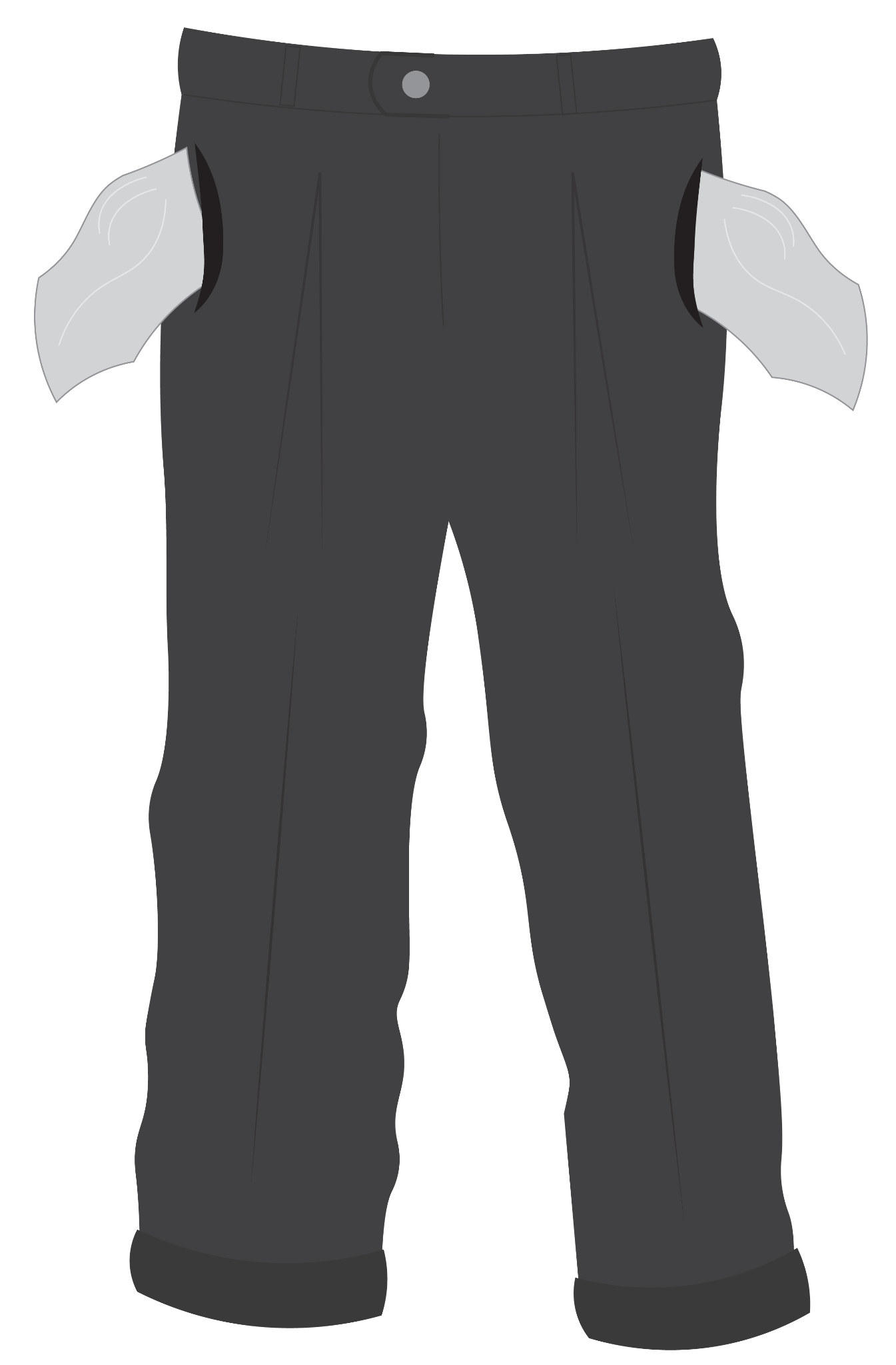 Carreta HooverUn coche tirado por caballos porque se quedó sin gasolina o está descompuesto.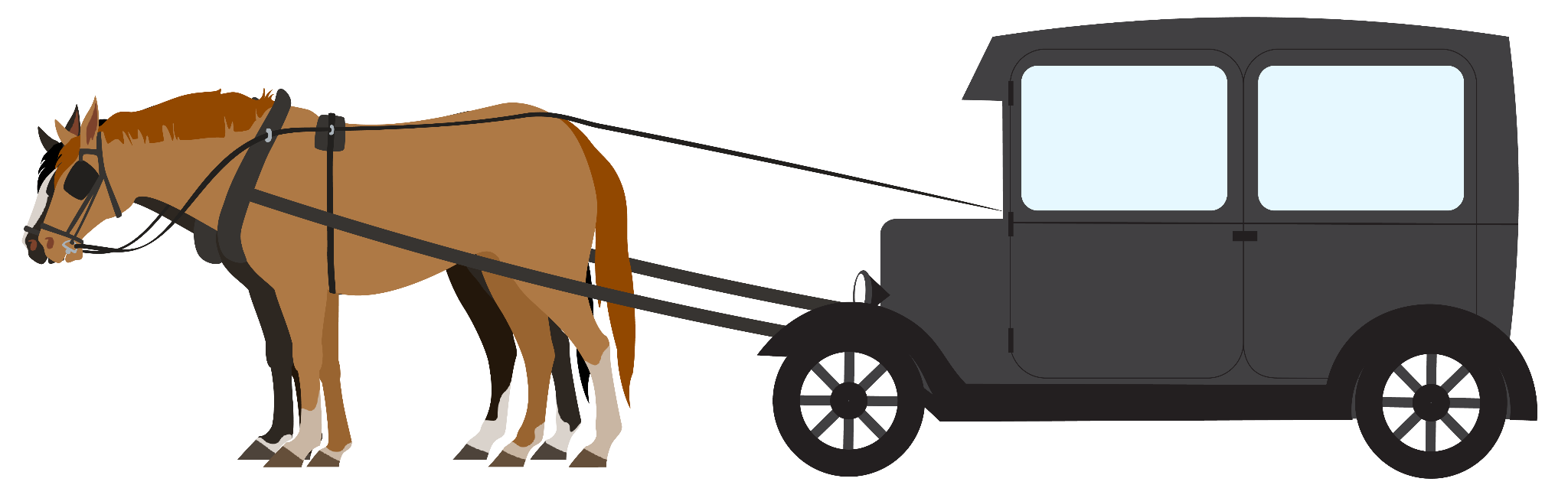 HoovervilleUn grupo de casas (de cien hasta miles) construidas con materiales como cartón, papel de alquitrán, madera, vidrio, hojalata o cualquier material que se puede encontrar fácilmente.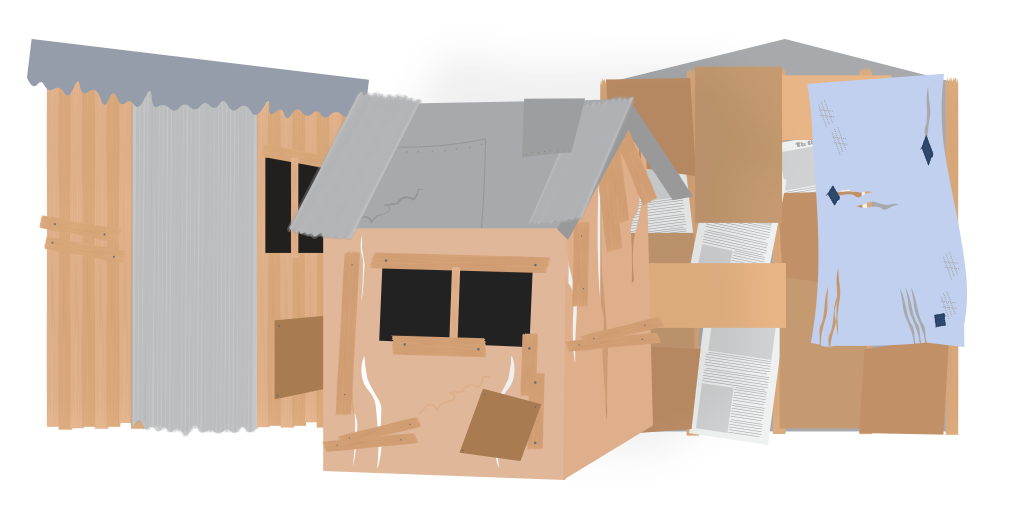 Cobija HooverPeriódicos usados como cobijas, normalmente por personas sin hogar o refugio.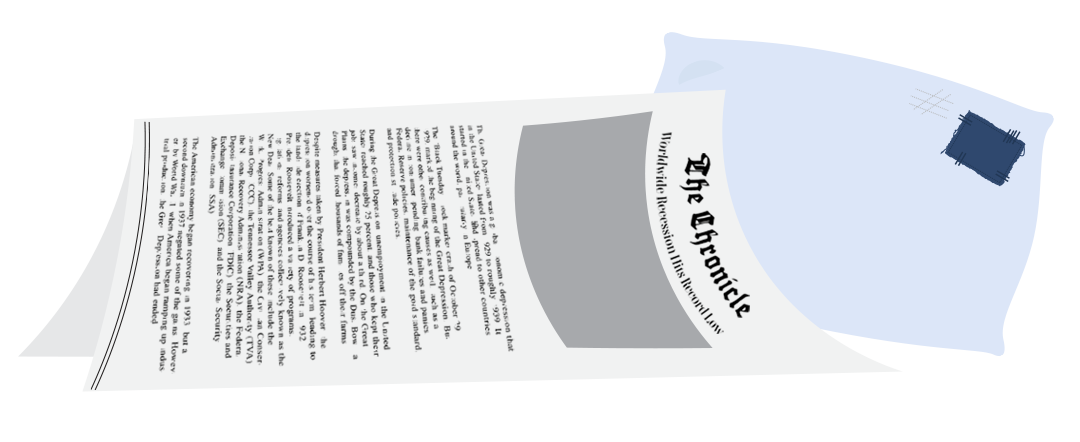 Cuero HooverForro de cartón de los zapatos que habían empezado a perder sus suelas.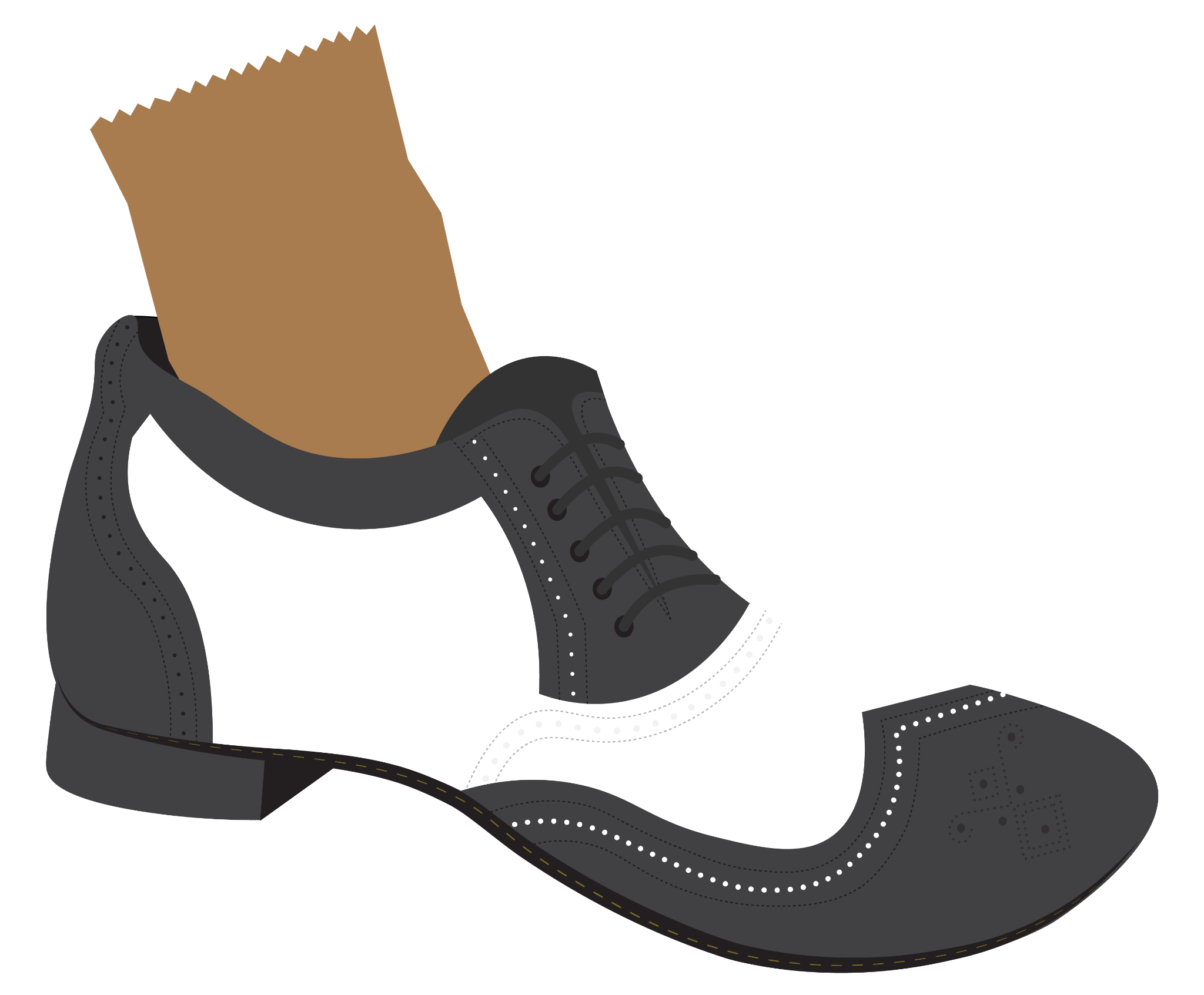 